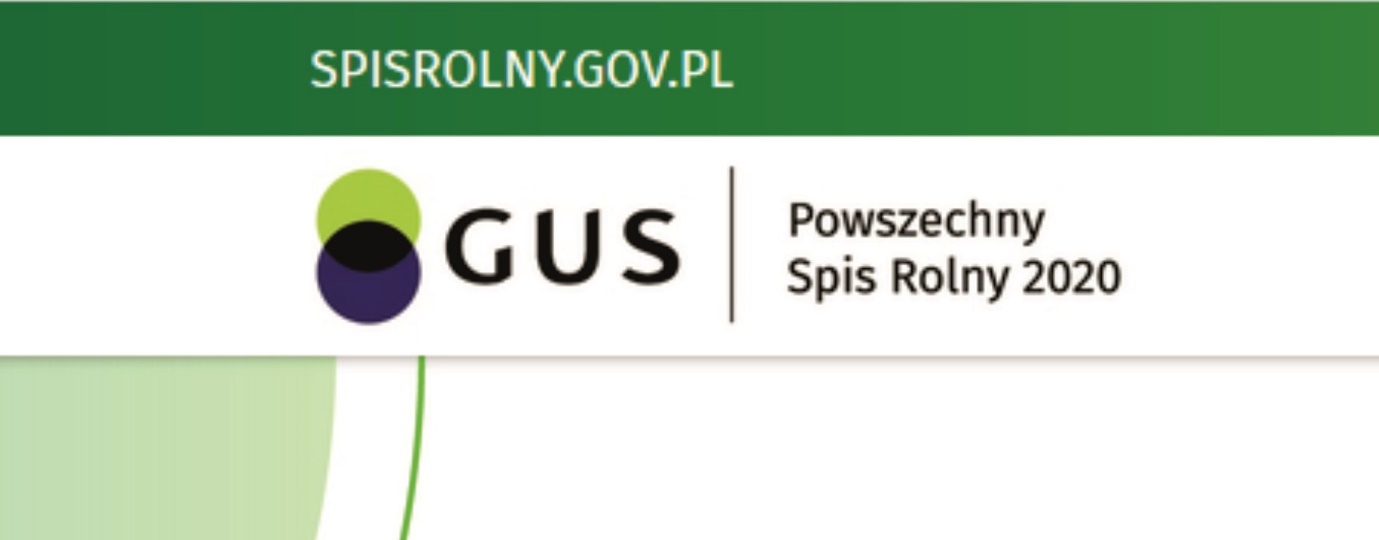                                                    Szprotawa, dnia……………………Zgłoszenie kandydata na rachmistrza terenowego do przeprowadzenia Powszechnego Spisu Rolnego 2020 r.Dane osoby:1. Imię i nazwisko……………………………………………………………………………………………………..2. Wiek………………………………………………………………………………………………………………….3. Adres zamieszkania ……………………………………………………………………………………………….4. Wykształcenie (minimum średnie)………………...……………………………………………………………..5. Nr telefonu………………………………………………………………………………………...........................6. Adres poczty e-mail………………………………………………………………………………………………..                                                                                                                 …….……………………………                                                                                                                          (podpis wnioskodawcy) ●	Oświadczam, iż nie byłem(byłam) skazany(a) prawomocnym wyrokiem za umyślne przestępstwo 
lub umyślne przestępstwo skarbowe.Jestem świadomy odpowiedzialności karnej za złożenie fałszywego oświadczenia.                                                                                                              ……………………………………                                                                                                                                                                                   (podpis wnioskodawcy) Informacje dotyczące przetwarzania danych osobowychw celu realizacji naboru kandydatów na rachmistrzów terenowychW związku z realizacją wymogów Rozporządzenia Parlamentu Europejskiego i Rady (UE) 2016/679 z dnia 
27 kwietnia 2016 r. w sprawie ochrony osób fizycznych w związku z przetwarzaniem danych osobowych i w sprawie swobodnego przepływu takich danych oraz uchylenia dyrektywy 95/46/WE (ogólne rozporządzenie o ochronie danych)1 (RODO), administrator informuje o zasadach oraz o przysługujących Pani/Panu prawach związanych z przetwarzaniem Pani/Pana danych osobowych. I. Administrator.Administratorem Pani/Pana danych osobowych jest Gminny Komisarz Spisowy w Szprotawie, z siedzibą w Urzędzie Miejskim 
w Szprotawie, ul. Rynek 45, 67-300 Szprotawa.II. Inspektor ochrony danych. Z inspektorem ochrony danych (IOD) może się Pani/Pan kontaktować: 1. pocztą tradycyjną na adres: ul. Rynek 45, 67-300 Szprotawa, 2. pocztą elektroniczną na adres e-mail: iod@szprotawa-um.pl, 3. telefonicznie pod nr tel. 68 376 0777Do IOD należy kierować wyłącznie sprawy dotyczące przetwarzania Pani/Pana danych osobowych przez administratora, 
w tym realizacji Pani/Pana praw wynikających z RODO. III. Cele oraz podstawa prawna przetwarzania Pani/Pana danych osobowych. Pani/Pana dane osobowe będą przetwarzane na podstawie: - art. 6. ust. 1 lit. c RODO, tj. przetwarzanie jest niezbędne do wypełnienia obowiązku prawnego ciążącego na administratorze wynikającego z art. 20 ustawy z dnia 31 lipca 2019 r. o powszechnym spisie rolnym w 2020 r. (Dz. U. z 2019 r., poz. 1728). IV. Odbiorcy danych osobowych. Odbiorcą Pani/Pana danych osobowych będą podmioty współpracujące z administratorem, dostawcy usług technicznych 
i organizacyjnych umożliwiających przeprowadzenie naboru oraz przechowywanie dokumentacji dotyczącej naboru, osoby działające na polecenie administratora, osoby i podmioty upoważnione na podstawie przepisów prawa powszechnie obowiązującego.V. Okres przechowywania danych osobowych. Pani/Pana dane osobowe będą przechowywane przez okres 5-ciu lat od zakończenia procesu naboru na rachmistrza terenowego.VI. Prawa osoby, której dane dotyczą. Przysługuje Pani/Panu prawo do: 1. dostępu do danych osobowych, w tym prawo do uzyskania kopii tych danych; 2. sprostowania (poprawiania) danych osobowych; 3. ograniczenia przetwarzania danych osobowych; 4. przenoszenia danych; 5. sprzeciwu wobec przetwarzania danych osobowych; 6. wniesienia skargi do Prezesa Urzędu Ochrony Danych Osobowych (na adres Urzędu Ochrony Danych Osobowych, 
ul. Stawki 2, 00 - 193 Warszawa), jeżeli Pani/Pana zdaniem przetwarzanie Pani/Pana danych osobowych narusza przepisy RODO. VII. Dobrowolność/ Obowiązek podania danych osobowych. Podanie danych zawartych w dokumentach rekrutacyjnych nie jest obowiązkowe, jednak jest warunkiem umożliwiającym ubieganie się kandydata o przyjęcie na rachmistrza terenowego i udzielenie dostępu do aplikacji e/m-learning.VIII. Zautomatyzowane podejmowanie decyzji, w tym profilowanie. Pani/Pana dane osobowe nie będą profilowane ani też nie będą podlegały zautomatyzowanemu podejmowaniu decyzji.1) Rozporządzenie Parlamentu Europejskiego i Rady (UE) 2016/679 z dnia 27 kwietnia 2016 r. w sprawie ochrony osób fizycznych w związku z przetwarzaniem danych osobowych i w sprawie swobodnego przepływu takich danych oraz uchylenia dyrektywy 95/46/WE (ogólne rozporządzenie o ochronie danych) (Dz. Urz. UE L 119 
z 04.05.2016, str. 1, z późn. zm.)                                                                                                             ……………………………………..                                                                                                                       (podpis wnioskodawcy)